ANEXO N° 03 - FORMATO ADECLARACION JURADA DE NO ENCONTRARSE INSCRITO EN EL REGISTRO DE DEUDORES ALIMENTARIOS MOROSOS-REDAMYo, ……….….……………………………………………………………………………………………………………, identificado con D.N.I.Nº …….…………………….., con domicilio en …………………………………………………….…………………………………………, declaro bajo juramento que, a la fecha, no me encuentro inscrito en el “Registro de Deudores Alimentarios Morosos” a que hace referencia º 28970, Ley que crea el Registro de Deudores Alimentarios Morosos, y su Reglamento, aprobado por Decreto Supremo Nº 002-2007-JUS, el cual se encuentra a cargo y bajo la responsabilidad del Consejo Ejecutivo del Poder Judicial.Moyobamba, _____ de _____________ de 2019____________________________________Firma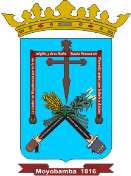 ANEXO N° 03 - FORMATO BDECLARACION JURADA DE AUSENCIA DE INCOMPATIBILIDADESYo, ………………………………………………………………………………………………………………………… con DNI Nº ……………………………… y domicilio fiscal en ..................…………………………………… ……………………………………………………………………………………...... declaro bajo juramento no percibir ingresos por parte del estado (salvo actividad docente); ni tener antecedentes penales ni  policiales, tener sentencias condenatorias o haber sido sometido a procesos disciplinarios o sanciones administrativas que me impidan laborar en el Estado. Esta declaración se formula en aplicación del principio de veracidad establecido en el Artículo 42º de º 27444, Ley del Procedimiento Administrativo General.Moyobamba, _____ de _____________ de 2019____________________________________FirmaANEXO N° 03 - FORMATO CDECLARACION JURADA DE AUSENCIA DE NEPOTISMO - Ley Nº 26771D.S. Nº 021-2000-PCM, D.S. 017-2002-PCM y D.S. Nº 034-2005-PCMYo, ………………………………………………………………………………………………………………………… identificado con D.N.I. Nº ……………………………… al amparo del Principio de Veracidad señalado por el artículo IV, numeral 1.7 del Título Preliminar y lo dispuesto en el artículo 42º de la Ley de Procedimiento Administrativo General – Ley Nº 27444, DECLARO BAJO JURAMENTO, lo siguiente:No tener en la Institución, familiares hasta el 4º grado de consanguinidad, 2º de afinidad o por razón de matrimonio, con la facultad de designar, nombrar, contratar o influenciar de manera directa o indirecta en el ingreso a laborar en la Municipalidad provincial de Moyobamba.Por lo cual declaro que no me encuentro incurso en los alcances de º 26771 y su Reglamento aprobado por D.S. Nº 021-2000-PCM y sus modificatorias.  Asimismo, me comprometo a no participar en ninguna acción que configure ACTO DE NEPOTISMO, conforme a lo determinado en las normas sobre la materia.EN CASO DE TENER PARIENTESDeclaro bajo juramento que en la Municipalidad provincial de Moyobamba laboran las personas cuyos apellidos y nombres indico, a quien(es) me une la relación o vinculo de afinidad (A) o consanguinidad (C), vínculo matrimonial (M) o unión de hecho (UH), señalados a continuación.Relación Apellidos Nombres Área de TrabajoManifiesto, que lo mencionado responde a la verdad de los hechos y tengo conocimiento, que, si lo declarado es falso, estoy sujeto a los alcances de lo establecido en el artículo 438º del Código Penal, que prevén pena privativa de libertad de hasta 04 años, para los que hacen una falsa declaración, violando el principio de veracidad, así como para aquellos que cometan falsedad, simulando o alterando la verdad intencionalmente.Moyobamba, _____ de _____________ de 2019____________________________________FirmaANEXO N° 03 - FORMATO DDECLARACION JURADA DE CUMPLIMIENTO – PERFIL MINIMO DEL PUESTOYo, ………………………………………………………………………………………………………………………… con DNI Nº ……………………………… y domicilio fiscal en ..................…………………………………… ……………………………………………………………………………………...... declaro bajo juramento que cumplo con los requisitos de competencia y conocimientos para el puesto y/o cargo que se establecen en las Bases (PERFIL MÍNIMO DEL PUESTO). Moyobamba, _____ de _____________ de 2019____________________________________FirmaANEXO N° 03 - FORMATO EDECLARACION JURADAYo______________________________________________________________________ identificada (o) con DNI N° ____________________con domicilio actual en _____________________________________________________, DECLARO BAJO JURAMENTO:Ser ciudadano peruano en ejercicio de sus derechos civiles.No estar impedido de contratar con el Estado.No percibir otra remuneración del Estado.No estar considerado en el Registro Nacional de Sanciones Administrativas.No contar con antecedentes penales, policiales o judiciales.No tener parentesco hasta el segundo grado de consanguinidad ni cuarto de afinidad con Miembros del Concejo Municipal Provincial, Gerente Municipal ni Funcionarios a cargo del Proceso de Selección.	Asimismo, DECLARO BAJO JURAMENTO, que de ser falso alguna información contenida en la presente declaración ASUMO PERSONALMENTE las responsabilidades administrativas, civiles y penales, que provenga de ella.						Moyobamba___ de _____________ del 2019___________________________FIRMANOMBRE: __________________________DNI N° _____________________________FirmaANEXO N° 03 - FORMATO FDECLARACIÓN JURADA DE POSTULANTES EN CONDICION DE DISCAPACIDAD (LEY N° 27050)(Convocatoria CAS N° 001-2019-MPM)Yo__________________________________________________________________________________ identificada (o) con DNI N° ____________________con domicilio actual en _____________________________________________,  en cumplimiento de lo establecido en el Artículo 52° del Reglamento dela Ley N° 27050 Ley General de Personas con Discapacidad, a efecto de acreditar mi condición de discapacidad adjunto la siguiente documentación:___________________________________________________________________.___________________________________________________________________.						Sírvase considerarlo así para los fines correspondientes.					Moyobamba, ____de __________________ del 2019_________________________________FIRMANOMBRE: ________________________________DNI N° __________________________________ANEXO N° 03 - FORMATO GDECLARACIÓN JURADAPOSTULANTES LICENCIADOS DE LAS FUERZAS ARMADAS (Resolución de Presidencia Ejecutiva N° 061-2010-SERVIR/PE) Y MIEMBROS DE LA POLICIA NACIONAL EN RETIRO(Convocatoria CAS N° 001-2019-MPM)Yo___________________________________________________________________________ identificada (o) con DNI N°____________________ con domicilio actual en ____________________________________________________________,  a efecto de acreditar mi condición Licenciado de la Fuerzas Armadas y Miembro d la Policía nacional (en retiro) adjunto la siguiente documentación:1.	_______________________________________________________________.2.	_______________________________________________________________.						Sírvase considerarlo así para los fines correspondientes.Moyobamba, _____de ________________ del 2019_________________________________FIRMANOMBRE: ________________________________DNI N° ___________________________________ANEXO N° 03 - FORMATO HDECLARACIÓN JURADAEl que suscribe,……….……………………………………………………………………….. Identificado con DNI Nº ………………………… RUC Nº………………..……………….   Y con domicilio real en………………………….………………………………………………, estado civil………………….……………, natural del Distrito de ………………..………………., Provincia de………….…….………………., Departamento de……………………..…………………………………………………..DECLARO BAJO JURAMENTO:Afiliado al Sistema Nacional de Pensiones – ONP, o al Sistema Privado de Pensiones – AFP.RÉGIMEN PENSIONARIOElijo el siguiente régimen de pensiones:Moyobamba, ................ de ................................de 2019--------------------------------------------FIRMA                                 Huella DigitalRelaciónApellidosNombresÁrea de TrabajoSistema Nacional de PensionesSistema Privado de PensionesIntegraPro FuturoCUSPP Nº …………………………………………………..HábitatOtros  ……………………………………………………Prima